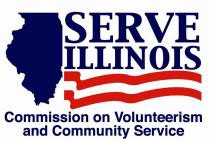 Serve Illinois Executive Committee MeetingWednesday, November 9, 20229:00amLocationVirtual Meeting via WebExCall to orderStaffing updatesUpdates from Chair and Vice Chair (includes meeting with Secretary Hou)Next Quarterly Meeting Check in Commissioner RecruitmentClose